Outdoor Learning Booking Enquiry Form  If you are a childcare setting located within Camden, and would like to enquire about using a nature site for an educational activity please complete this form in full and send it to natureconservation@camden.gov.uk together with the required documents. If this is the first time you are booking a nature site, a site visit will be organised with Camden’s Nature Conservation Officer to provide a key and enable you undertake and submit a Risk Assessment prior to the confirmation of your booking.We will try to accommodate all enquiries that come in so we may ask you to adjust your booking or to share the space with another group. We thank you in advance for your cooperation.  Please tell us which nature site you would like to use   Adelaide Local Nature Reserve   Westbere Copse Local Nature Reserve – not available on Fridays   Baynes Street Canalside Garden     Belsize Wood Local Nature Reserve   Russell Nurseries   Belsize Sensory Garden   The Jane Evans Nature Reserve (previously Minster Road) – not available on Fridays   St Andrew’s GardensDates and times Please tell us your requested start and finish times and dates for a single session, or for reoccurring sessions for up to a term’s duration:Start date: 	End date: Start time: 		Finish time: Every:	 Week       Month  (If Monthly, then on the:  First…    Second…    Third…    Fourth…) Monday        Tuesday        Wednesday       Thursday       Friday		If booking for a term:  excluding half term    including half term    Type of eventWhat type of event / activity are you planning?How many children and how many adults do you expect to attend?Would you like to be able to use travel toilets inside a pop-up tent or any similar temporary toilets? Yes  	 NoYour detailsName of Organisation/Child Care SettingAddressContact NameContact EmailContact Phone NumberName of person(s) leading activity on site, if different from aboveMobile number of person(s) on site, if different from aboveSupporting documentsFollowing is a list of documents you must submit along with this form for your application to be processed:   Public Liability Insurance policy details   Risk AssessmentPlease note that you are responsible for keeping this risk assessment up to date, e.g. if changes occur to a site or activities. You must send your revised Risk Assessment to Camden Council following any changes.  DeclarationPlease read Camden’s Code of Conduct thoroughly before indicating your agreement:   I have read and agree to Camden’s Code of Conduct for use of nature sites If this is the first time you are booking a nature site, a site visit will be organised with Camden’s Nature Conservation Officer. We will try to hold site meetings at the end or beginning of each term to discuss any boundaries, issues and opportunities.If you have any concerns or queries during your booking please email natureconservation@camden.org.uk  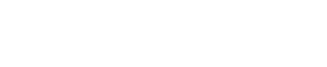 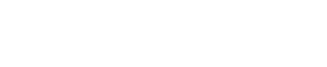 